《应用型领导力-管理者情境管理实战》【报名详情】场次：2024年3月22日-23日深圳，6月28日-29日上海，8月23日-24日北京、10月25-26日深圳、12月20-21日上海费用：4980/元人（差旅费用请自理）【课程背景】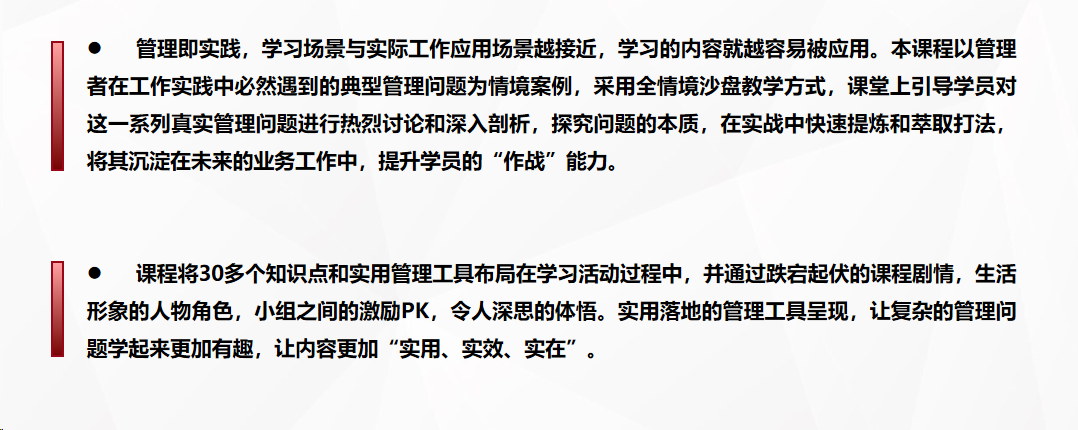 【课程收益】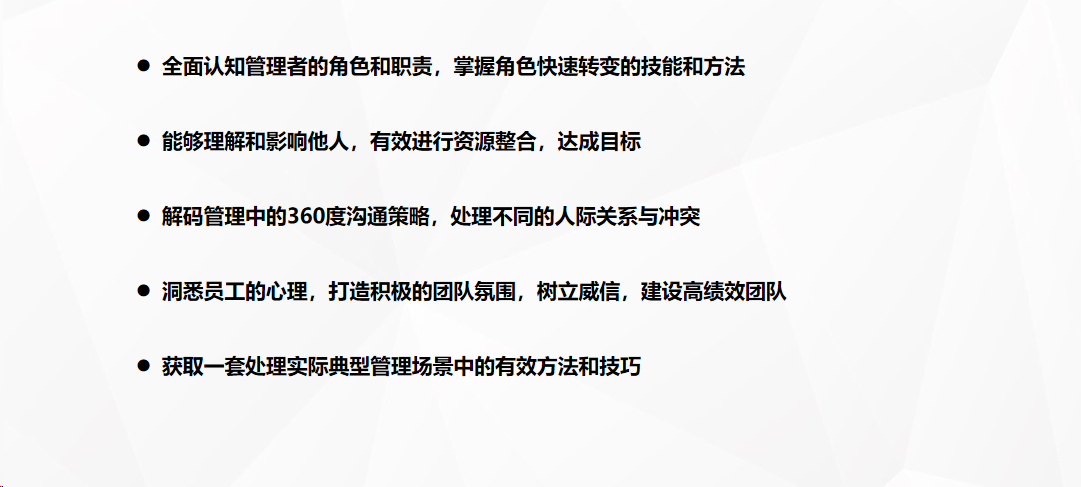 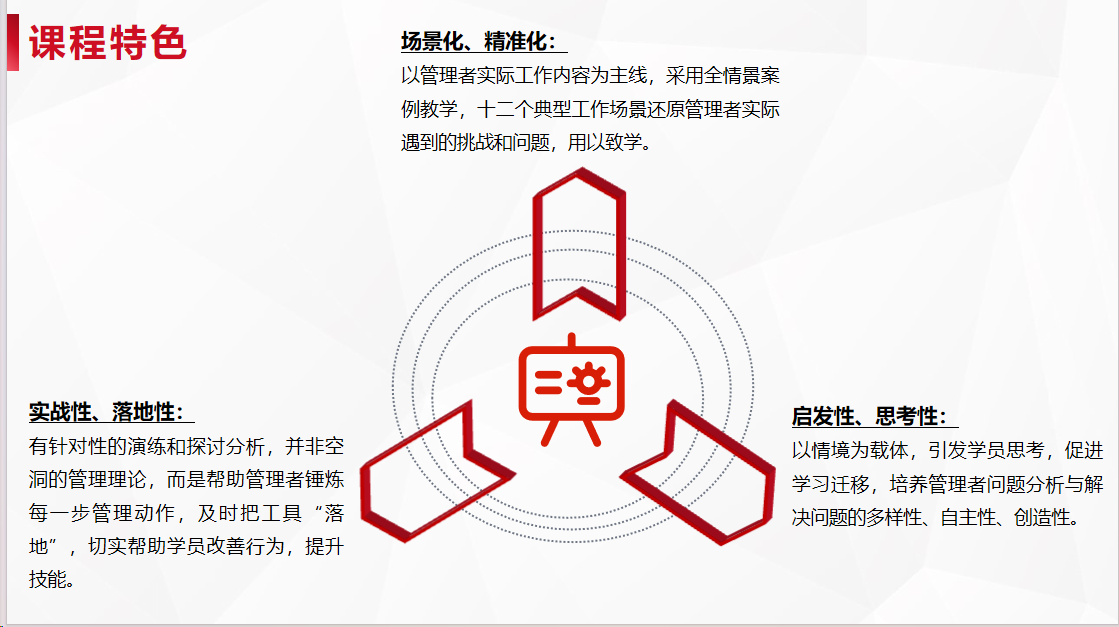 【课程大纲】一、课程导入学习目标共识学习规则澄清管理者360度沟通生态学习活动/工具：小组活动-团队建设模块一：重启角色，强化思维情境案例1：一份不满意的服务清单什么是管理者正确理解“通过他人达成绩效”管理者全面职责认知管理者重要的角色突破思维和能力的局限发挥管理者的魅力学习活动/工具：自我测试：管理者管理行为诊断工具：《卓越管理者22项行为要求》模块二：有效影响，获取支持情境案例2：获取上级的人力资源支持武装自己的阳台思维厘清上级提供的两大关键资源获取上级资源支持的4个关键不同管理风格的上级沟通策略了解别人眼中的自己向上级汇报工作的3+1+1原则情境案例3：获取跨部门同事的工作协同跨部门协作难的原因协同管理的底层逻辑突破上下级之间的认知偏差给予请求一个合理的理由“承诺一致性”的合理应用学习活动/工具：小组活动：别人眼中的自己工具：《获取上级资源支持流程》模块三:目标管理，推动执行情境案例4：为什么总是把这些棘手的工作交给我？洞悉95后员工职场工作需求上下级之间的工作期待偏差塑造高情商的管理者学会洞察下属情绪挑战任务共识三步法情境案例5：制定目标并与下属达成工作共识目标制定的关键原则让员工具备能力提供员工可用资源赋予工作意义和价值用成长性思维设定目标情境案例6：任务相同，为何结果不同？员工执行中的四类问题准确传递工作目标和要求根据意愿和能力完成人事匹配打好手里的牌，发挥下属最大价值获得下属承诺学习活动/工具：工具：《人与事匹配分派指南》工具：《岗位实践经验总结输出》小组活动：获取关键资源模块四:辅导下属，激励前行情境案例7：监督上级工作进度的下属什么是辅导成功辅导中的“3力”学会强有力提问因材施教：三类员工不同辅导情境激发不同下属的燃性情境案例8：一份出色的调研报告激励表扬下属的原则在正向辅导反馈中强化行为在负向批评反馈中反思成长善用工作中的非物质激励方式让下属享受到成就感学习活动/工具：小组研讨：工作中的非物质激励方式 工具：《正向\负向激励公式》 工具：《教练式管理者赋能团队提问清单》 自我诊断：管理者辅导下属行为清单模块五:凝聚人心，营造氛围情境案例9：团队正向积极氛围打造给下属传递信心分享荣誉事件让团队看到积极变化团队“负向行为”扼制团队氛围调节的5个时机建立内部庆祝文化情境案例10：一封意外的离职申请洞察员工离职释放的信号做好离职面谈反馈做好下属的离职管理建立团队排兵布阵规划团队发展，建立人才梯队情境案例11：不服管的佛系老员工厘清“佛系”出现的原因发现和发挥老员工优势改变佛系现状的关键给予充分尊重探寻员工职业发展意向情境案例12：晋升后的烦恼建立自己的权威寻求真诚沟通反馈自我练习：分析你的团队成员现建立与下属亲和度的10个问题寻找与下属的“轨迹重合度”不同时期能力要求的变化管理者持续自我精进学习活动/工具：自我练习：分析你的团队成员现状，针对你的团队实际情况，制定员工的管理策略工具：《团队人才账本》工具：《团队亲和力建立的10个问题》课程总结回顾，制定行动计划觉察：通过本课程中学习，能帮助你成为更好管理者的三件事行动：你将如何实现变化学习活动/工具：工具：《课后行动计划表》【老师介绍】-元老师环原千亿级上市企业全球总部学习与发展总监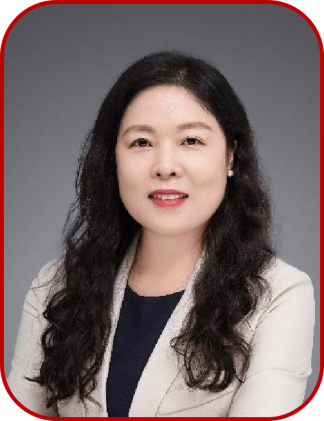 20年企业人才发展与人才管理经验3家企业大学运营及管理经验领导力与人才发展高级顾问组织经验萃取与课程开发专家“中国绿色能源产教融合发展联盟“智库专家2020年、2021年“我是好培经”全国大赛辅导导师先后任职于500强半导体、汽车、新能源巨头等全球性TOP企业总部，担任学习与发展总监、企业大学运营管理总监、领导力学院院长、企业大学负责人等岗位。任职3家企业大学期间，带领团队完成企业大学5中心（案例中心、测评中心、行动学习中心、认证中心、运营中心） 的重要筹建和运营管理工作。负责多个组织级领导力学习项目设计开发和落地，筹建的企业大学和主导的学习项目曾多次获得“中国最佳学习型组织”、“中国最具成长性企业大学”、“中国优秀企业大学”、“中国学习与发展价值大奖”、“数字化最佳企业实践”、“中国人才发展菁英奖”等多项殊荣。多家上市公司领导力与人才发展高级咨询顾问，先后成功帮助多家企业搭建战略性领导力发展体系、人才梯队体系、组织经验萃取、案例中心搭建、课程开发等项目，多门版权课程开发者及项目导师。发展体系，熟悉人才体系建设流程，包括能力模型建立、人才盘点、关键岗位培养、内训师队伍建设等有丰富经验。专注领域------------------------------------------------------------------领导力发展、人才管理与开发、人才梯队建设、培训体系搭建、组织经验萃取、等领域的诊断、咨询、培训、课程设计、辅导等多种方式版权课：《百炼成金——3P经验萃取©》、《拍案成课——5C情境案例课程开发©》、《蝶变——管理者16场情境修炼©》、《匠营——敏捷学习项目设计©》品牌课：《组织与人才战略》、《基于战略的人才盘点与人才梯队建设》、《业务赋能型人才项目设计与落地》、《团队赋能与辅导激励》、《关键人才培养-IDP的实操及落地》、《关键跨越》、《三环五扣——绩效导向的课程开发与设计》、《极致呈现——内部讲师自我修炼》、《五维一体培训体系搭建》等讲师风格------------------------------------------------------------------系统性强：思维敏锐、具有高效的逻辑分析能力，注重项目过程中的系统性规划和思考，推动实现项目过程中内容建构的体系化，为客户输出成体系的系统性的成果。实践性强：讲课深入浅出，条理清楚，层层剖析，环环相扣，内容富有深度，实战性强。通过与学员互动，分析案例，以最精彩的讲授研讨方式，将课程的基础理论内涵和应用模式外延呈现给学员。落地性强：注重培训成果落地导向，强调学以致用。并且能将丰富的真实案例和具体方式方法引入项目，让客户在充分认知现实情况的基础上获得更多的资讯与借鉴，并在项目中通过互动、反思、模拟、练习，确保项目成果的落地可行。